Agenda #5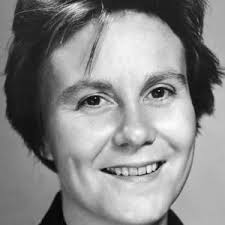 October 16th – October 24th   
Humanities (2) Mr. HaflinA look ahead: In-Class work on 10/25, Research Paper due (A Block: 10/26, F Block: 10/27), Finishing To Kill a Mockingbird, Term One Ends 11/3Block ABlock FMondayOctober 16Day 1ClassworkOutlines due PrintedChapters 16-17 (HW #9) dueReading Check/Review Chapters 13-17Questioning the Nature of JusticeHomework  Please finish reading Chapters 18-19 for tomorrow (HW #10)ClassworkOutlines due PrintedChapters 16-17 (HW #9) dueReading Check/Review Chapters 13-17Questioning the Nature of JusticeHomework  Please finish reading Chapters 18-19 for Wednesday (HW #10)TuesdayOctober 17Day 2Start bringing laptops all this week!ClassworkHW #10 dueReturn Research Paper Outlines Progressing FurtherReading All of Chapter 20 in-classChapter 20 Close Reading ExerciseModel IntroductionHomework  Please finish typing up your Introduction for tomorrowPlease finish reading and answering the SG questions for Chapters 20-21 (HW #11) for tomorrowNo Class Today Same Homework as Day 1WednesdayOctober 18Day 3ClassworkHW #11 due ReviewReturn Essay #1Editing ExerciseModel Research Paper Developing ParagraphWorking on Developing Paragraph #1Homework  Developing Paragraph #1 due tomorrow. Please work in the Google Classroom Document for full credit!Chapters 22-23 (HW #12) due Friday)ClassworkHW #10 dueReturn Research Paper Outlines Progressing FurtherReading All of Chapter 20 in-class Chapter 20 Close Reading ExerciseModel IntroductionHomework  Please finish typing up your Introduction for tomorrowPlease finish reading and answering the SG questions for Chapters 20-21 (HW #11) for tomorrowThursdayOctober 19Day 4Mr. Haflin—Absent ClassworkModel ConclusionIn-class work on Research Paper (Essay #3)Lab 274Homework  Please finish a complete draft of your research paper and print for tomorrow’s partner workshop!Chapters 22-23 (HW #12) due tomorrow)ClassworkHW #11 due ReviewReturn Essay #1Editing ExerciseModel Research Paper Body ParagraphWorking on Body Paragraph #1Homework  Developing Paragraph #1 due tomorrow. Please work in the Google Classroom Document for full credit!Please bring in your own computers for tomorrow!FridayOctober 20Day 5Mr. Haflin—Absent ClassworkHW #12 dueIn-Class Writing Workshop Groups of 3 w/checklistIndividual ReadingHomework  Please finish reading Chapters 24-26 (HW #13) for MondayClassworkModel ConclusionIn-class work on Research Paper (Essay #3)Homework  Please finish a complete draft of your research paper and print for Monday’s partner workshop!MondayOctober 23Day 6Freshman Advisory D BlockClassworkHW #13 dueWeekend RecapChapters 22-26 ReviewDiscussing the Trial EndingIn-Class Writing Workshop, if necessaryHomework  Research Paper Final Draft 1 (Essay #3) due Thursday on Google Classroom/TurnitinClassworkHW #12 dueWeekend RecapIn-Class Writing Workshop Groups of 3 w/checklistIndividual ReadingHomework  Please finish reading Chapters 24-26 (HW #13) for tomorrowTuesdayOctober 24Day 7No Class Today Same HW as Day 6ClassworkHW #13 dueWeekend RecapChapters 22-26 ReviewDiscussing the Trial EndingHomework  Research Paper Final Draft 1 (Essay #3) due Friday on Google Classroom/Turnitin